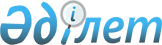 О внесении изменения и дополнения в постановление акимата Северо-Казахстанкой области от 25 мая 2016 года № 170 "Об утверждении регламента государственной услуги "Регистрация договора залога права недропользования на разведку, добычу общераспространенных полезных ископаемых"
					
			Утративший силу
			
			
		
					Постановление акимата Северо-Казахстанской области от 3 июля 2017 года № 266. Зарегистрировано Департаментом юстиции Северо-Казахстанской области 7 августа 2017 года № 4282. Утратило силу постановлением акимата Северо-Казахстанской области от 5 февраля 2020 года № 20
      Сноска. Утратило силу постановлением акимата Северо-Казахстанской области от 05.02.2020 № 20 (вводится в действие по истечении десяти календарных дней после дня его первого официального опубликования).
      В соответствии со статьей 26 Закона Республики Казахстан от 06 апреля 2016 года "О правовых актах" акимат Северо-Казахстанской области ПОСТАНОВЛЯЕТ:
      1. Внести в постановление акимата Северо-Казахстанской области "Об утверждении регламента государственной услуги "Регистрация договора залога права недропользования на разведку, добычу общераспространенных полезных ископаемых" от 25 мая 2016 года № 170 (опубликован 11 июля 2016 года в информационно-правовой системе "Әділет", зарегистрирован в Реестре государственной регистрации нормативных правовых актов под № 3785) следующее изменение и дополнение:
      регламент государственной услуги "Регистрация договора залога права недропользования на разведку, добычу общераспространенных полезных ископаемых" дополнить пунктом 4-1 следующего содержания:
      "4-1. Услугополучателям, у которых по состоянию здоровья отсутствует возможность личной явки в Государственную корпорацию, прием документов, необходимых для оказания государственной услуги, производится работниками Государственной корпорации (при заполнении бумажного носителя), с выездом по месту жительства услугополучателя.";
      в регламент государственной услуги "Регистрация договора залога права недропользования на разведку, добычу общераспространенных полезных ископаемых", утвержденный указанным постановлением, приложение 1 изложить в новой редакции согласно приложению к настоящему постановлению.
      2. Контроль за исполнением настоящего постановления возложить на коммунальное государственное учреждение "Управление индустриально-инновационного развития акимата Северо-Казахстанской области".
      3. Настоящее постановление вводится в действие по истечении десяти календарных дней после дня его первого официального опубликования. Наименование услугодателя
					© 2012. РГП на ПХВ «Институт законодательства и правовой информации Республики Казахстан» Министерства юстиции Республики Казахстан
				
      Аким

      Северо-Казахстанской области

К. Аксакалов
Приложениек постановлению акимата Северо-Казахстанской области от 3 июля 2017 года № 266Приложение 1к регламенту государственной услуги "Регистрация договора залога права недропользования на разведку, добычу общераспространенных полезных ископаемых"
№
п/п
Местный исполнительный орган области
Режим работы
1
2
3
1
Коммунальное государственное учреждение "Управление индустриально-инновационного развития акимата Северо-Казахстанской области"

город Петропавловск, улица Конституции Казахстана, 58
с понедельника по пятницу с 9-00 до 18-30 часов с перерывом на обед с 13-00 до 14-30 часов, кроме выходных и праздничных дней, согласно трудовому законодательству Республики Казахстан.

Прием заявления и выдача результата оказания государственной услуги осуществляется с 9.00 часов до 17.30 часов с перерывом на обед с 13.00 часов до 14.30 часов.